AP Physics C Drag ForcesObjects that move through a fluid, gas or liquid, will experience an amount of friction that will increase as the velocity of the object increases.  Newton’s second law for this situation when an object falls through a fluid is∑ F = ma = mg – FDEventually, as speed increases and FD increases, acceleration will decrease and eventually become zero.  The velocity at which this occurs is the terminal velocity, vT, of the object and the object will continue to fall through the fluid at that velocity until it reaches the bottom of the fluid.  The total amount of drag depends upon a couple factors, primarily the cross-sectional area of the object and the viscosity of the fluid.  Usually these characteristics are all just rolled into one constant that will be represented within a function that describes FD.  Drag will usually have a magnitude kv or kv2 where k would be a constant and v is the velocity of the object.  Rewriting Newton’s 2nd law yields:  ∑ F = ma = mg – kvThis expression can be written as a differential equation that can be used to determine the speed of the box, v as a function of time t.a = dv/dt; acceleration is the derivative of velocity vs timem(dv/dt) = mg – kv The expression can easily be used to determine the vT by setting dv/dt = 0 (a = 0) and solving for v0 = mg – kvTkvT = mgvT = mg/kThis differential equation can also be used to derive an equation for the speed v of the object as a function of time t, or v(t).  m(dv) = mg – kv                                                 dt				m (dv) = (dt) (mg – kv)                               (dv)    =     (dt)                            (mg – kv)        m[1/m](dt) =   (dv) [1/(mg – kv)]  separate variables1/m = ] = – [ln(mg – kv)] = ln() = 1 - =  = 1 -  v(t) =  (1 - )ProblemsA ping pong ball has a mass of 2.3 g and experiences a drag force FD expressed in the form of 0.00028v2. Determine the terminal velocity of the ping pong ball.  A skydiver with a mass of 60.0 kg reaches a terminal velocity of 90 km/hr when she is in a position with her arms and legs outstretched.  What is the magnitude of the drag force on the skydiver?  If the drag force takes the form of bv2 what is the value of b?A box of mass m initially at rest on a horizontal surface is acted upon by a constant force of magnitude FA that is parallel to the surface.  The friction between the box and the surface is negligible, but the box is subject to a drag force of magnitude kv where v is the speed of the box and k is a positive constant.  Express all your answers in terms of the given quantities and fundamental constants, as appropriate. Write, but do not solve, a differential equation that could be used to determine the speed v of the box as a function of time t. Determine the magnitude of the terminal velocity of the box.Use the differential equation from part (a) to derive the equation for the speed v of the box as a function of time t. Assume the v = 0 at t = 0.On the axes below, sketch a graph of the acceleration, a, of the box and speed v of the box as a function of time t.  Explicitly label any intercepts, asymptotes, maxima, or minima with numerical values or algebraic expressions as appropriate. a                                                  vt        t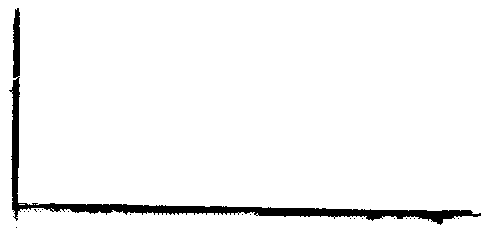 